INDICAÇÃO Nº 6920/2017Indica ao Poder Executivo Municipal operação conserto de canaleta na Rua Safira no cruzamento com a Avenida Alfredo Contato, no Bairro São Fernando.Excelentíssimo Senhor Prefeito Municipal, Nos termos do Art. 108 do Regimento Interno desta Casa de Leis, dirijo-me a Vossa Excelência para indicar que, por intermédio do Setor competente, seja executada operação “tapa-buracos” conserto de canaleta na Rua Safira no cruzamento com a Avenida Alfredo Contato, no Bairro São Fernando.Justificativa:Este vereador, foi procurado por munícipes que reclamaram da degradação da canaleta existente da referida via pública, fato este que prejudica as condições de tráfego e potencializa a ocorrência de acidentes, bem como o surgimento de avarias nos veículos automotores que por esta via diariamente trafegam. Plenário “Dr. Tancredo Neves”, em 31 de agosto de 2.017.Carlos Fontes-vereador-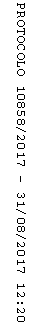 